За последние пять лет ею опубликовано 20 работ, в том числе 10, индексируемых в Scopus, 10 – в РИНЦ. Некоторые статьи:Gennadii A. Mikhailov, Natal’ya V. Tracheva, and Sergei A. Ukhinov. A new kernel-projective statistical estimator in the Monte Carlo method// Russian Journal of Numerical Analysis and Mathematical Modelling, 2020, Vol.35,  No.6,   pp.341-353.Natalya V. Tracheva, Sergey A. Ukhinov: A new Monte Carlo method for estimation of time asymptotic parameters of polarized radiation// Mathematics and Computers in Simulation, 2019, Vol. 161, pp. 84-92. N. V. Tracheva, S. A. Ukhinov: On the evaluation of spatial–angular distributions of polarization characteristics of scattered radiation// Statistical Papers, 2018, Vol. 59, No. 4, pp. 1541–1557. N. V. Tracheva, S. A. Ukhinov: Two-dimensional projection Monte Carlo estimators for the study of angular characteristics of polarized radiation// Russian Journal of Numerical Analysis and Mathematical Modelling, 2018, Vol. 33, No. 3, pp. 187–197. N. V. Tracheva, S. A. Ukhinov: Numerical statistical study of the angular distribution of the polarized radiation scattered by medium// Russian Journal of Numerical Analysis and Mathematical Modelling, 2017, Vol. 32, No. 2, pp. 135–146. Трачева Наталья ВалерьевнаАктивно работает со студентами. Ежегодно участвует во всероссийских и международных конференциях:4th International Conference in Monte Carlo & Quasi-Monte Carlo Methods in Scientific Computing, August 10-14, 2020;12th International Conference on Monte Carlo Methods and Applications, July 8-12, 2019;International Congress on Industrial and Applied Mathematics, July 15-19, 2019;Международная конференция «Математика в приложениях». Новосибирск, 4 - 10 августа 2019;Международная конференция «Марчуковские научные чтения 2020» (МНЧ-2020), Новосибирск, 19 - 23 Октября 2020.Состояла в оргкомитете конференции «Марчуковские научные чтения 2020» (МНЧ-2020). В последние пять лет активно работала исполнителем в ряде проектов РФФИ:18-31-00213 Численное исследование свойств поляризованного излучения методом статистического моделирования;18-01-00356 Разработка рандомизированных весовых алгоритмов численного статистического моделирования с ветвлением траекторий для построения параметрических оценок функционалов от решений многомерных линейных и нелинейных кинетических уравнений;17-01-00823 Численное статистическое моделирование переноса поляризованного излучения в рассеивающих средах и решение обратных задач;Являлась  руководителем проекта 16-31-00123 Разработка методов и алгоритмов численного стохастического моделирования для решения задач атмосферной оптики и статистической метеорологии.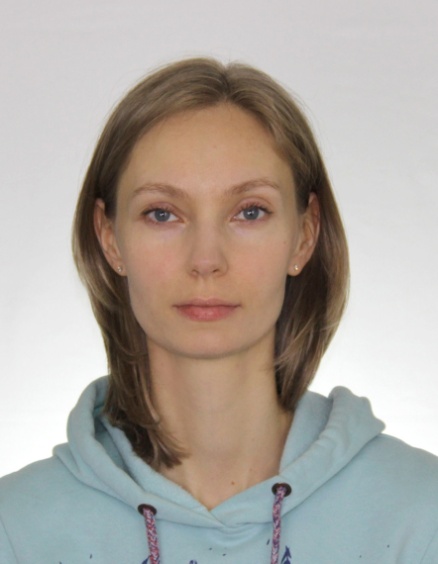 Трачева Наталья Валерьевна – к.ф.-м.н., старший научный сотрудник лаборатории Методов Монте-Карло, старший преподаватель кафедры Вычислительной математики Механико-математического факультета НГУ.